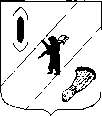 АДМИНИСТРАЦИЯ  ГАВРИЛОВ - ЯМСКОГОМУНИЦИПАЛЬНОГО  РАЙОНАПОСТАНОВЛЕНИЕ   22.08.2014 № 1150Об утверждении муниципальнойпрограммы «Социальная поддержканаселения Гаврилов-Ямскогомуниципального района» на 2015-2019 годы( в редакции постановлений от 05.05.2015 №597;  от  06.07.2015 № 809;  от  28.03.2016 №304;  от 22.08.2016 №992;  от 10.10.2016 №922;   от  22.03.2017 № 247;  от 16.05.2017 №472;  от 15.11.2017 №1284;  от 13.03.2018 №284; от 18.04.2018 №475; от  31.05.2018 №650; от 19.09.2018 №1078; от 21.12.2018 №1496; от  20.03.2019 № 312; от 13.05.2019 № 518; от 11.11.2019 №1252; 12.12.2019 №1357) 	Во исполнении поручений Президента Российской Федерации от 27 ноября 2010 г. № Пр-3464 ГС и Правительства Российской Федерации от 6 декабря 2010г. № АЖ-П12-8307, а также в целях реализации Закона Ярославской области от 05.07.2013 № 40-з «О комиссиях по делам несовершеннолетних и защите их прав в Ярославской области», руководствуясь ст. 31 Устава Гаврилов-Ямского муниципального района, АДМИНИСТРАЦИЯ МУНИЦИПАЛЬНОГО РАЙОНА ПОСТАНОВЛЯЕТ:Утвердить муниципальную программу «Социальная поддержка населения Гаврилов – Ямского муниципального района» на 2015-2019 годы (Приложение).  Контроль за исполнением постановления возложить на первого заместителя Главы Администрации Гаврилов - Ямского муниципального района Забаева А.А. Опубликовать настоящее постановление в районной массовой газете «Гаврилов-Ямский вестник» и разместить на  официальном сайте Администрации Гаврилов-Ямского муниципального района в сети Интернет.Постановление вступает в силу с момента официального опубликования. Глава Администрации муниципального района 			                                   		В.И. СеребряковПриложение к постановлениюАдминистрации  Гаврилов-Ямского муниципального района  от 22.08.2014 № 1150                                                                                           ( в редакции постановлений от 05.05.2015 №597;  от  06.07.2015 № 809;  от  28.03.2016 №304;  от 22.08.2016 №992;  от 10.10.2016 №922;   от  22.03.2017 № 247; от 16.05.2017 №472;  от 15.11.2017 №1284;  от 13.03.2018 №284; от 18.04.2018 №475; от  31.05.2018 №650; от 19.09.2018 №1078; от  21.12.2018 №1496; от 20.03.2019 № 312; от 13.05.2019 № 518; от 11.11.2019 №1252; от 12.12.2019 №1357)ПАСПОРТ МУНИЦИПАЛЬНОЙ ПРОГРАММЫ«Социальная поддержка населения Гаврилов – Ямского муниципального района»на 2015-2019 годыСОДЕРЖАНИЕ ПРОБЛЕМЫ И ОБОСНОВАНИЕ НЕОБХОДИМОСТИ ЕЕ РЕШЕНИЯ ПРОГРАММНО - ЦЕЛЕВЫМИ МЕТОДАМИ       В  Гаврилов  – Ямском районе проживает 26,5 тысяч человек, в том числе пожилых граждан 10,3 тысяч человек, инвалидов 2,6 тысяч человек. Всего семей в районе 11198. Средний состав семьи - 3 человека. Многодетных семей – 247.       Численность граждан, являющихся получателями мер социальной поддержки, составляет  9873 человек.  37% населения района пользуются социальными услугами. 51 мера социальной поддержки предоставляется гражданам района.        Сегодня самыми незащищенными категориями населения, которые требуют дополнительные меры социальной поддержки, являются пожилые люди, инвалиды трудоспособного возраста, дети-инвалиды, семьи с несовершеннолетними детьми, а семьи,  имеющие трех и более несовершеннолетних детей, практически все имеют среднедушевой доход ниже прожиточного минимума.        Анализ ситуации в сфере социальной поддержки населения,  охраны труда и социальной политики  в соблюдении и реализации прав детей в Гаврилов  – Ямском муниципальном районе  позволяет выделить ряд проблем, которые в настоящее время негативно влияют на достижение стратегических целей и решение тактических задач сферы социальной защиты населения. В первую очередь, к ним относятся негативные тенденции в демографической ситуации:       - депопуляция (естественная убыль населения, за счет превышения уровня смертности) носит долговременный и устойчивый характер. При этом сокращение населения обуславливает постоянный рост коэффициента демографической нагрузки (количество нетрудоспособных, приходящихся  на 1000 лиц трудоспособного возраста);       - старение населения (увеличение доли старших возрастных групп в общей структуре населения) особенно интенсивно проявляется среди сельского населения;        - повышение количества преступлений совершенных в отношении несовершеннолетних;       - имеют место  факты преступлений, совершенных несовершеннолетними.        С 2009 года наметилась  тенденция  снижения  количества  преступлений, совершенных  несовершеннолетними (2009 год - 45, 2010 год - 43, 2011 год - 20, 2012 год - 18). Однако  в 2013 году  произошел  значительный рост преступлений, совершенных  подростками.  По итогам   2013 г.  число  преступлений несовершеннолетних выросло   с 18 до  55.  Повысилась степень  общественной опасности совершаемых  подростками  преступлений.  Тяжких  преступлений совершено - 17 (АППГ-4).  Увеличилось  число краж с 7 до  44.  34  преступления совершены в группе  по предварительному  сговору (АППГ- 5). В состоянии  алкогольного  опьянения совершено  6  преступлений (АППГ- 3).        Рост  преступности  несовершеннолетних  объясняется отчасти  многоэпизодностью, когда один несовершеннолетний совершал  от  17 до  5  преступлений. Однако  увеличилось и  число  участников преступлений с 11   до 19.       Зарегистрирован рост числа  детей, самовольно  ушедших  из государственных  учреждений.       Стабильным  остается число  семей, находящихся в социально  опасном положении- 16.       Для решения имеющихся проблем   необходимы целенаправленные скоординированные действия   районных  субъектов системы профилактики безнадзорности  и  правонарушений несовершеннолетних.       На  основе анализа  ситуации в сфере  профилактики безнадзорности и правонарушений несовершеннолетних, возможностей  её улучшения  и  угроз  развития негативных  тенденций определены следующие   приоритетные  направления комплексного  решения проблем:       - развитие и  обеспечение   функционирования  системы профилактики  безнадзорности и  правонарушений несовершеннолетних;       - развитие  материально-технической и  информационной базы органов и  учреждений системы профилактики  безнадзорности и  правонарушений несовершеннолетних.       Развитие  указанной системы должно  удовлетворять  следующим  требованиям:     В части  развития и  обеспечения  функционирования  системы профилактики безнадзорности  и  правонарушений несовершеннолетних:-повышение  эффективности  межведомственного  взаимодействия  органов и  учреждений системы профилактики безнадзорности  и  правонарушений несовершеннолетних;-непрерывное  получение  и  анализ  информации о  состоянии  безнадзорности  и  правонарушений несовершеннолетних  на  территории  Гаврилов-Ямского района;-повышение  квалификации специалистов  органов и  учреждений системы профилактики безнадзорности  и  правонарушений несовершеннолетних.      В части   развития материально-технической и  информационной  баз  органов и  учреждений  системы профилактики безнадзорности  и  правонарушений несовершеннолетних:-укрепление материально-технической базы учреждений системы профилактики безнадзорности  и  правонарушений несовершеннолетних.Разработка муниципальной целевой программы «Поддержка социально ориентированных некоммерческих организаций в Гаврилов-Ямском  муниципальном районе» на 2018-2020 годы обусловлена необходимостью выработки системного, комплексного подхода к решению вопроса поддержки социально ориентированных некоммерческих организаций на территории  муниципального района.Понятие «социально ориентированные некоммерческие организации» введено Федеральным законом от 05.04.2010 №40-ФЗ «О внесении изменений в отдельные законодательные акты Российской Федерации по вопросу поддержки социально ориентированных некоммерческих организаций». Социально ориентированными некоммерческими организациями признаются некоммерческие организации, созданные в организационно-правовых формах, предусмотренных Федеральным законом от 12.01.1996 № 7-ФЗ «О некоммерческих организациях» (за исключением государственных корпораций, государственных компаний, общественных объединений, являющихся политическими партиями) и осуществляющие деятельность, направленную на решение социальных проблем, развитие гражданского общества в Российской Федерации, а также иные виды деятельности, предусмотренные статьей 31.1 указанного Федерального закона 4 Федеральным законом «О некоммерческих организациях» определены также полномочия органов местного самоуправления по решению вопросов поддержки социально ориентированных некоммерческих организаций, в том числе разработка и реализация муниципальных программ поддержки социально ориентированных некоммерческих организаций с учетом местных социально-экономических, экологических, культурных и других особенностей.В соответствии с пунктом 25 части 1 статьи 15 Федерального закона от 06.10.2003 No131-ФЗ «Об общих принципах организации местного самоуправления в Российской Федерации» оказание поддержки социально ориентированным некоммерческим организациям отнесено к вопросам местного значения.Существуют проблемы эффективности работы некоммерческих организаций, действующих на территории Гаврилов - Ямского района, их включенности в решение социально значимых для района вопросов. Кроме того, слабыми сторонами развития некоммерческого сектора в Гаврилов – Ямском районе являются:- недостаточное количество финансовых средств, иных ресурсных возможностей, необходимых для реализации социально значимых проектов, осуществления уставной деятельности;- низкий уровень информированности населения о деятельности социально ориентированных некоммерческих организаций. Это обусловлено недостатком финансовых средств для освещения мероприятий в средствах массовой информации, неэффективным использованием некоммерческими организациями альтернативных средств информирования, в том числе интернет-ресурсов для освещения своей деятельности;- недостаточный уровень знаний руководителей и работников социально ориентированных некоммерческих организаций в сфере правового сопровождения деятельности, отсутствие опыта в поиске и оформлении документов для получения субсидий и грантов.           Целесообразность и преимущество использования программно-целевого метода обусловлены необходимостью достижения наиболее оптимальных качественных и количественных результатов в ходе реализации Программы.При реализации Программы могут возникнуть следующие группы рисков:- изменения федерального законодательства в сфере реализации Программы, способом минимизации которых может быть проведение регулярного мониторинга планируемых изменений в федеральном законодательстве, внесение изменений в Программу;- недостаточное финансирование мероприятий Программы, способом минимизации которого может быть определение приоритетов для первоочередного финансирования, привлечение средств областного бюджета;- несоответствие фактически достигнутых показателей эффективности реализации Программы запланированным, способом минимизации которых может быть проведение ежегодного мониторинга и оценки эффективности реализации мероприятий Программы, анализ причин отклонения фактически достигнутых показателей от запланированных, оперативная разработка и реализация мер, направленных на повышение эффективности реализации мероприятий ПрограммыРеализация Муниципальной программы будет способствовать:- повышению надежности и результативности в сфере социального обслуживания и социальной защиты населения;- достичь положительной динамики основных демографических показателей;- обеспечить стабильное предоставление гарантированных мер социальной поддержки;- нейтрализация ряда ключевых социально опасных явлений, таких как беспризорность, безнадзорность, ранняя криминализация подростков, приобщение последних к алкоголю и наркотикам;- наличию квалифицированных кадров, которые будут вовлечены в реализацию Программы.- Наличие Муниципальной целевой программы поддержки СО НКО является одним из критериев в конкурсе на предоставление субсидии из областного бюджета.2. ЦЕЛИ,  ЗАДАЧИ,  ОЖИДАЕМЫЕ РЕЗУЛЬТАТЫ  ОТ  РЕАЛИЗАЦИИ МУНИЦИПАЛЬНОЙ ПРОГРАММЫЦель программы  -  реализация государственных  и муниципальных полномочий в сфере социальной поддержки, социальной защиты и социального обслуживания населения, охраны труда и социального партнерства; профилактика безнадзорности, правонарушений, защита прав несовершеннолетних; повышение уровня вовлеченности населения Гаврилов – Ямского района Ярославской области в деятельность некоммерческих организаций к 2020 году на 5% от уровня 2018 года и повышение эффективности взаимодействия Администрации Гаврилов – Ямского муниципального района с населением через СО НКО в решении задач социально-экономического развития района.                   Задачи Программы:       Задача 1. Исполнение публичных обязательств региона, в том числе по переданным полномочиям Российской Федерации, по предоставлению выплат, пособий, компенсаций.       Задача 2. Предоставление социальных услуг населению муниципального района на основе соблюдения стандартов и нормативов.       Задача 3. Социальная защита семей с детьми, инвалидов, ветеранов, граждан и детей, оказавшихся в трудной жизненной ситуации.       Задача 4. Содействие организации безопасных условий трудовой деятельности и охрана труда, развитию социального партнерства.       Задача 5. Кадровое, информационное и организационное обеспечение реализации Программы.       Задача 6. Повышение эффективности работы  и консолидации усилий органов самоуправления, субъектов системы профилактики, организаций и общественных объединений в сфере профилактики правонарушений и  преступлений несовершеннолетних и защите их прав и укрепление материально-технической базы учреждений, осуществляющих проведение профилактических мероприятий.        Задача 7. Создавать благоприятную среду для обеспечения реализации уставной деятельности общественных организаций, осуществляющих свою деятельность на территории муниципального района.        Задача 8. Оказывать общественным организациям, осуществляющим деятельность на территории муниципального района, финансовую, информационную, консультационную поддержку. Привлечь внебюджетные средства и средства бюджетов вышестоящего уровня на целевое финансирование социально значимых общественно-полезных проектов для достижения цели Программы.      Задача 9. Способствовать увеличению количества граждан, активно участвующих в общественной жизни муниципального района.      Задача 10. Проводить военно-патриотическое воспитание подрастающего поколения.      Задача 11. Обеспечивать социальную стабильность в муниципальном районе.       Выполнение Программы позволит осуществлять социальную политику района на качественно новом уровне, который обеспечит возможность:       - оперативно и адекватно реагировать на изменения социально – экономической ситуации в районе на основе развития адресности и достаточности мер социальной помощи;       - объективно нуждающемуся в помощи жителю района получить соответствующие услуги, необходимые материальные средства для решения проблемы;       - снизить количество преступлений, совершенных несовершеннолетними и в их отношении;       - у СОНКО и жителей района, занимающих активную жизненную позицию, появится возможность решать те проблемы, которые остаются вне фокуса внимания органов местного самоуправления и бизнеса;         - СО НКО станут каналом обратной связи между гражданами и органами власти, будут предлагать действенные пути решения актуальных общественных проблем, способствовать повышению прозрачности деятельности органов власти и возникновению у населения чувства гражданской ответственности, конструктивного общения с властью.ПЕРЕЧЕНЬ ЦЕЛЕВЫХ ПОКАЗАТЕЛЕЙ  МУНИЦИПАЛЬНОЙ ПРОГРАММЫ
(*) – прогнозируемый показатель ассигнований                     3. ПЕРЕЧЕНЬ ПОДПРОГРАММ МУНИЦИПАЛЬНОЙ ПРОГРАММЫ       Муниципальная программа состоит из:- Ведомственная целевая программа «Развитие системы мер социальной поддержки населения Гаврилов – Ямского муниципального района» на 2015-2019 годы (Подпрограмма 1);- Муниципальная целевая программа «Профилактика безнадзорности, правонарушений и защита прав несовершеннолетних в  Гаврилов  – Ямском муниципальном районе» на 2014-2016 годы, на 2017-2019 г. (Подпрограмма 2);- Муниципальная целевая программа «Поддержка социально ориентированных некоммерческих организаций в Гаврилов – Ямском муниципальном районе» на 2018-2020 годы (Подпрограмма 3);- Основное мероприятие:  пенсия за выслугу лет гражданам, замещавшим должности муниципальной службы в Гаврилов-Ямском муниципальном районе.Основные сведения о подпрограмме 1Ведомственная целевая программа                                                 «Развитие системы мер социальной поддержки населенияГаврилов – Ямского муниципального района» на 2015 - 2019 годы(*) – прогнозируемый показатель ассигнованийОсновные сведения о подпрограмме 2«Профилактика безнадзорности, правонарушений и защита прав  несовершеннолетних в Гаврилов - Ямском муниципальном районе»на 2015-2016 годы, на 2017-2019 г.(*) – прогнозируемый показатель  ассигнованийОсновные сведения о подпрограмме 3«Поддержка социально ориентированных некоммерческих организаций в Гаврилов – Ямском муниципальном районе»на 2018-2020 годы»(*) – прогнозируемый показатель  ассигнований4. РЕСУРСНОЕ ОБЕСПЕЧЕНИЕ МУНИЦИПАЛЬНОЙ ПРОГРАММЫ (*) – прогнозируемый показатель ассигнований              На реализацию расходных обязательств по указанным нормативным актам предусмотрены соответствующие финансовые средства, увязанные с мероприятиями Программы, в том числе:        - средства на обеспечение деятельности комплексного центра социального обслуживания населения «Ветеран»;       - средства на обеспечение деятельности УСЗНиТ;        - расходы на проведение мероприятий по оказанию населению социальной помощи и поддержки;        - средства на выплату пособий и компенсаций по публичным нормативным обязательствам региона;        - средства на предоставление мер социальной поддержки в виде денежных выплат, пособий и компенсаций;        - расходы на мероприятия по профилактике беспризорности и безнадзорности; - средства на выплату пенсий за выслугу лет гражданам, замещавшим должности муниципальной службы в Гаврилов-Ямском муниципальном районе.5. СИСТЕМА УПРАВЛЕНИЯ РЕАЛИЗАЦИЕЙ МУНИЦИПАЛЬНОЙ ПРОГРАММЫ        5.1. Текущее управление реализацией Муниципальной программы осуществляется Ответственным исполнителем и (или) Куратором, которые:- контролируют выполнение программных мероприятий, выявляют их отклонение от предусмотренных целей, устанавливают причины и принимают меры по устранению отклонений;- несут ответственность за своевременную реализацию Муниципальной программы, осуществляют управление её Соисполнителями, контролируют целевое и эффективное использование средств, направляемых на реализацию Муниципальной программы;- представляют в установленном порядке бюджетные заявки по Муниципальным программам, предлагаемым к финансированию за счёт средств бюджета муниципального района в очередном финансовом году и плановом периоде;- представляют в Управление финансов паспорта программ (по согласованию с отделом экономики, предпринимательской деятельности и инвестиций Администрации муниципального района) в качестве приложения к проекту решения Собрания представителей муниципального района о бюджете муниципального района на очередной финансовый год и плановый период;- готовят периодические отчёты о реализации Муниципальной программы;- осуществляют сбор и систематизацию статистической и аналитической информации о реализации программных мероприятий, ведут учёт и осуществляют хранение документов, касающихся Муниципальной программы;- Управление социальной защиты населения и труда Администрации муниципального района несет ответственность за своевременность и точность выполнения мероприятий программы, рациональное использование бюджетных средств.- обеспечение взаимодействие НКО, участвующих в реализации Подпрограммы;- ежегодно осуществляют оценку достигнутых целей и эффективности реализации Муниципальной программы, размещают информацию на официальном сайте Администрации муниципального района в сети Интернет.5.2. Ответственный исполнитель уточняет целевые показатели и затраты по программным мероприятиям, механизм реализации Муниципальной программы, состав Соисполнителей с учётом выделяемых на реализацию муниципальной программы бюджетных ассигнований.5.3. В процессе реализации Муниципальной программы Ответственный исполнитель по согласованию с Соисполнителями вправе принимать решения о внесении изменений в перечни и состав мероприятий и Подпрограмм, сроки их реализации, а также в соответствии с законодательством  в объемы бюджетных ассигнований на реализацию программных мероприятий и Подпрограмм.5.4. При внесении изменений в план мероприятий и объёмы финансирования программных мероприятий, Ответственный исполнитель при необходимости уточняет планируемые к достижению значения количественных и качественных показателей эффективности Муниципальной программы.5.5. Решение о необходимости внесения изменений в Муниципальную программу, а также досрочного прекращения реализации Муниципальной программы принимается Ответственным исполнителем Муниципальной программы, утверждается постановлением Администрации муниципального района.5.6. По каждой муниципальной программе ежегодно проводится оценка эффективности её реализации в соответствии с приложением  9 Порядка проведения оценки эффективности реализации Муниципальных программ Гаврилов-Ямского муниципального района, утвержденного постановлением Администрации муниципального района от 04.08.2017г. № 817.       Ответственный исполнитель организует ведение отчётности по реализации утверждённых Муниципальных программ по установленным формам. Все Соисполнители Муниципальной программы обязаны в указанные сроки направлять ответственному исполнителю (Куратору) муниципальной программы информацию, необходимую для формирования отчётности о реализации муниципальной программы согласно настоящему разделу, а именно, отчёты о реализации Подпрограмм.5.7. Ответственные исполнители направляют в отдел экономики предпринимательской деятельности и инвестиций Администрации муниципального района доклады о ходе реализации Муниципальных программ, использовании финансовых средств (по согласованию с Управлением финансов Администрации муниципального района):За 6 месяцев по установленной форме (пункт 1 приложения 10 к Порядку проведения оценки эффективности реализации Муниципальных программ Гаврилов-Ямского муниципального района)   в срок до 20 июля;Ежегодный (итоговый за год и по исполнению программы за весь период действия), до 15 марта года, следующего за отчётным годом. Ежегодный доклад о ходе реализации Муниципальных программ должен содержать:Конкретные результаты, достигнутые за отчетный период;Сведения о достижении целевых показателей;Перечень мероприятий (при наличии невыполненных мероприятий указываются причины невыполнения);Данные об использовании бюджетных ассигнований и иных средств на выполнение мероприятий;Информацию о внесенных ответственным исполнителем муниципальной программы изменениях в Муниципальную программу;Оценку эффективности реализации муниципальных программ в соответствии с Порядком проведения оценки эффективности реализации Муниципальных программ Гаврилов-Ямского муниципального районаотчёт о выполнении Муниципальной программы  по форме согласно приложению  10 к Порядку проведения оценки эффективности реализации Муниципальных программ Гаврилов-Ямского муниципального района.Доклад  по итогам  года размещается  на  официальном сайте Администрации муниципального района в сети Интернет.5.8. Отдел экономики, предпринимательской деятельности и инвестиций Администрации муниципального района по представленным докладам до 15 апреля каждого года представляет Главе Администрации муниципального района сводную информацию о ходе реализации  и оценке эффективности реализации Муниципальных программ за отчётный год, а также размещает её на официальном сайте Администрации муниципального района в сети Интернет.5.9. В процессе реализации Муниципальной программы Ответственный исполнитель вправе по согласованию с Соисполнителями  вносить изменения в Муниципальную программу.       5.10. Полномочия Ответственного исполнителя, Соисполнителя и Участников при разработке и реализации Муниципальных  программ5.10.1. Ответственный исполнитель Муниципальной программы:1) обеспечивает  разработку муниципальной программы, её согласование с Соисполнителями и органами, указанными в пункте 3.4.1. Порядка;2) формирует структуру Муниципальной программы, а также перечень Соисполнителей и Участников;организует реализацию Муниципальной программы, принимает решение о внесении изменений в Муниципальную программу в соответствии с установленными Порядком требованиями и несёт ответственность за достижение целевых показателей Муниципальной программы, а также конечных результатов её реализации;осуществляет реализацию мероприятий Муниципальной программы в рамках своей компетенции;представляет доклад о ходе реализации Муниципальной программы в соответствии с  Порядком проведения оценки эффективности реализации Муниципальных программ Гаврилов-Ямского муниципального района;запрашивает у ответственных исполнителей подпрограмм информацию, необходимую для проведения оценки эффективности Муниципальной программы и подготовки отчётов о ходе её реализации;проводит оценку эффективности реализации Муниципальной программы в соответствии с Порядком оценки эффективности реализации муниципальных программ Гаврилов-Ямского муниципального района (приложение  9 к настоящему Порядку).Организует разработку проектов нормативных правовых актов, необходимых для реализации Муниципальной программы. 5.10.2. Соисполнители Муниципальной программы (ответственные исполнители МЦП/ВЦП):обеспечивают разработку и реализацию подпрограммы (МЦП/ВЦП), согласование проекта Муниципальной программы с Участниками в части соответствующей подпрограммы (МЦП/ВЦП), в реализации которой предполагается их участие;осуществляют реализацию мероприятий Муниципальной программы в рамках своей компетенции;запрашивают у Участников информацию, необходимую для подготовки ответов на запросы Ответственного исполнителя, а также информацию, необходимую для проведения оценки эффективности Муниципальной программы и подготовки годового отчёта;представляют в установленный срок Ответственному исполнителю  муниципальной программы отчёт о ходе реализации мероприятий подпрограмм  (МЦП/ВЦП);представляют Ответственному исполнителю информацию, необходимую для проведения оценки эффективности реализации Муниципальной программы и подготовки отчётов о ходе реализации  МЦП/ВЦП;несут ответственность за достижение целевых показателей мероприятий Муниципальной программы, в отношении которых они являются исполнителями.5.10.3. Участники:осуществляют реализацию мероприятий Муниципальной программы в рамках своей компетенции;представляют Ответственному исполнителю и Соисполнителю предложения при разработке Муниципальной программы в части мероприятий подпрограмм Муниципальной программы, в реализации которых предполагается их участие;представляют Ответственному исполнителю и Соисполнителю информацию, необходимую для проведения оценки эффективности Муниципальной программы и подготовки отчётов о ходе её реализации.ежеквартально, до 5 числа месяца, следующего за отчётным кварталом, представляют отчёты о ходе реализации Подпрограммы в  Управление социальной защиты населения и труда Администрации муниципального района,  который составляет сводный отчёт о выполнении мероприятий Программы;осуществляют подготовку предложений о распределении средств бюджета муниципального района, предусматриваемых на реализацию Подпрограммы.В рамках Подпрограммы средства   бюджета  муниципального района будут направляться участникам МЦП.  (Средства бюджета муниципального района предоставляются участникам МЦП при условии представления ими в установленный срок и по форме отчёта о выполнении Программы, установленной Постановлением Администрации Гаврилов – Ямского муниципального района 04.08.2017г. № 817 «Об утверждении Порядка разработки, реализации и оценки эффективности муниципальных программ Гаврилов-Ямского муниципального района»). Проверка целевого использования средств  муниципального бюджета, выделенных на реализацию программы, осуществляется в соответствии с действующим законодательством.6. СИСТЕМА МЕРОПРИЯТИЙ МУНИЦИПАЛЬНОЙ ПРОГРАММЫ.(*) – прогнозируемый показатель ассигнованийНаименованиемуниципальной программы«Социальная поддержка населения Гаврилов – Ямского муниципального района»на 2015-2019 годы«Социальная поддержка населения Гаврилов – Ямского муниципального района»на 2015-2019 годы«Социальная поддержка населения Гаврилов – Ямского муниципального района»на 2015-2019 годыОтветственный исполнитель муниципальной программыУправление социальной защиты населения и труда Администрации Гаврилов – Ямского муниципального районаначальник Управления социальной защиты населения и труда Администрации Гаврилов – Ямского муниципального района Гаврилова Ольга Николаевнаначальник Управления социальной защиты населения и труда Администрации Гаврилов – Ямского муниципального района Гаврилова Ольга НиколаевнаКуратор муниципальной программыПервый заместитель Главы Администрации муниципального района Забаев Андрей АлександровичПервый заместитель Главы Администрации муниципального района Забаев Андрей АлександровичПервый заместитель Главы Администрации муниципального района Забаев Андрей АлександровичСроки реализации муниципальной программы2015-2019г.г.2015-2019г.г.2015-2019г.г.Цель муниципальной программыРеализация государственных  и муниципальных полномочий в сфере социальной поддержки, социальной защиты и социального обслуживания населения, охраны труда и социального партнерства; профилактика безнадзорности, правонарушений, защита прав несовершеннолетних; повышение уровня вовлеченности населения Гаврилов – Ямского района в деятельность некоммерческих организаций к 2020 году на 15% от уровня 2018 года (начала реализации Программы) и повышение эффективности взаимодействия Администрации Гаврилов – Ямского муниципального района с населением, некоммерческими организациями в решении задач социально – экономического развития района.Реализация государственных  и муниципальных полномочий в сфере социальной поддержки, социальной защиты и социального обслуживания населения, охраны труда и социального партнерства; профилактика безнадзорности, правонарушений, защита прав несовершеннолетних; повышение уровня вовлеченности населения Гаврилов – Ямского района в деятельность некоммерческих организаций к 2020 году на 15% от уровня 2018 года (начала реализации Программы) и повышение эффективности взаимодействия Администрации Гаврилов – Ямского муниципального района с населением, некоммерческими организациями в решении задач социально – экономического развития района.Реализация государственных  и муниципальных полномочий в сфере социальной поддержки, социальной защиты и социального обслуживания населения, охраны труда и социального партнерства; профилактика безнадзорности, правонарушений, защита прав несовершеннолетних; повышение уровня вовлеченности населения Гаврилов – Ямского района в деятельность некоммерческих организаций к 2020 году на 15% от уровня 2018 года (начала реализации Программы) и повышение эффективности взаимодействия Администрации Гаврилов – Ямского муниципального района с населением, некоммерческими организациями в решении задач социально – экономического развития района.Объемы и источники финансирования муниципальной программыОбщий объем финансирования – 1027606,8 тыс. руб.в т. ч. по годам:                           2015 г. – 181606,1 тыс. руб.                           2016 г. – 189743,9 тыс. руб.                           2017 г. – 199038,6 тыс. руб.                           2018 г. – 223029,3 тыс. руб.                           2019 г. – 234188,9  тыс. руб.Общий объем финансирования – 1027606,8 тыс. руб.в т. ч. по годам:                           2015 г. – 181606,1 тыс. руб.                           2016 г. – 189743,9 тыс. руб.                           2017 г. – 199038,6 тыс. руб.                           2018 г. – 223029,3 тыс. руб.                           2019 г. – 234188,9  тыс. руб.Общий объем финансирования – 1027606,8 тыс. руб.в т. ч. по годам:                           2015 г. – 181606,1 тыс. руб.                           2016 г. – 189743,9 тыс. руб.                           2017 г. – 199038,6 тыс. руб.                           2018 г. – 223029,3 тыс. руб.                           2019 г. – 234188,9  тыс. руб.Перечень подпрограмм (целевых и ведомственных программ, основных мероприятий, входящих в состав муниципальной программы)Наименование подпрограммыНаименование подпрограммыСоисполнитель муниципальной программыПеречень подпрограмм (целевых и ведомственных программ, основных мероприятий, входящих в состав муниципальной программы)Ведомственная целевая программа «Развитие системы мер социальной поддержки населения Гаврилов – Ямского муниципального района»Целевая программа «Профилактика безнадзорности, правонарушений и защита прав несовершеннолетних в Гаврилов – Ямском муниципальном районе»Целевая программа ««Поддержка социально ориентированных некоммерческих организаций в Гаврилов – Ямском муниципальном районе» Основное мероприятие: пенсия за выслугу лет гражданам, замещавшим должности муниципальной службы в Гаврилов-Ямском муниципальном районеВедомственная целевая программа «Развитие системы мер социальной поддержки населения Гаврилов – Ямского муниципального района»Целевая программа «Профилактика безнадзорности, правонарушений и защита прав несовершеннолетних в Гаврилов – Ямском муниципальном районе»Целевая программа ««Поддержка социально ориентированных некоммерческих организаций в Гаврилов – Ямском муниципальном районе» Основное мероприятие: пенсия за выслугу лет гражданам, замещавшим должности муниципальной службы в Гаврилов-Ямском муниципальном районеУправление социальной защиты населения и труда Администрации Гаврилов – Ямского муниципального районаОтдел  по делам несовершеннолетних  и  защите  их  прав Администрации Гаврилов-Ямского муниципального районаУправление социальной защиты населения и труда Администрации Гаврилов - Ямского муниципального районаУправление социальной защиты населения и труда Администрации Гаврилов – Ямского муниципального районаКонтактные лицаГаврилова Ольга Николаевна – начальник Управления социальной защиты населения и труда Администрации Гаврилов – Ямского муниципального района (2-08-51)Карповская Ольга Сергеевна – ведущий специалист отдела по социальным вопросам (2-16-48)Гаврилова Ольга Николаевна – начальник Управления социальной защиты населения и труда Администрации Гаврилов – Ямского муниципального района (2-08-51)Карповская Ольга Сергеевна – ведущий специалист отдела по социальным вопросам (2-16-48)Гаврилова Ольга Николаевна – начальник Управления социальной защиты населения и труда Администрации Гаврилов – Ямского муниципального района (2-08-51)Карповская Ольга Сергеевна – ведущий специалист отдела по социальным вопросам (2-16-48)НаименованиеНаименованиеНаименованиеНаименованиеНаименованиеНаименованиеНаименованиеНаименованиецелевого показателяцелевого показателяцелевого показателяцелевого показателяцелевого показателяцелевого показателяцелевого показателяцелевого показателяВесовой коэффициентВесовой коэффициентВесовой коэффициентВесовой коэффициентВесовой коэффициентВесовой коэффициентВесовой коэффициентВесовой коэффициентВесовой коэффициентВесовой коэффициент111111112222222222Муниципальная программа «Социальная поддержка населения Гаврилов – Ямского муниципального района»Муниципальная программа «Социальная поддержка населения Гаврилов – Ямского муниципального района»Муниципальная программа «Социальная поддержка населения Гаврилов – Ямского муниципального района»Муниципальная программа «Социальная поддержка населения Гаврилов – Ямского муниципального района»Муниципальная программа «Социальная поддержка населения Гаврилов – Ямского муниципального района»Муниципальная программа «Социальная поддержка населения Гаврилов – Ямского муниципального района»Муниципальная программа «Социальная поддержка населения Гаврилов – Ямского муниципального района»Муниципальная программа «Социальная поддержка населения Гаврилов – Ямского муниципального района»Муниципальная программа «Социальная поддержка населения Гаврилов – Ямского муниципального района»Муниципальная программа «Социальная поддержка населения Гаврилов – Ямского муниципального района»Муниципальная программа «Социальная поддержка населения Гаврилов – Ямского муниципального района»Муниципальная программа «Социальная поддержка населения Гаврилов – Ямского муниципального района»Муниципальная программа «Социальная поддержка населения Гаврилов – Ямского муниципального района»Муниципальная программа «Социальная поддержка населения Гаврилов – Ямского муниципального района»Муниципальная программа «Социальная поддержка населения Гаврилов – Ямского муниципального района»Муниципальная программа «Социальная поддержка населения Гаврилов – Ямского муниципального района»Муниципальная программа «Социальная поддержка населения Гаврилов – Ямского муниципального района»Муниципальная программа «Социальная поддержка населения Гаврилов – Ямского муниципального района»Ведомственная целевая программа «Развитие системы мер социальной поддержки населения Гаврилов – Ямского муниципального района»Ведомственная целевая программа «Развитие системы мер социальной поддержки населения Гаврилов – Ямского муниципального района»Ведомственная целевая программа «Развитие системы мер социальной поддержки населения Гаврилов – Ямского муниципального района»Ведомственная целевая программа «Развитие системы мер социальной поддержки населения Гаврилов – Ямского муниципального района»Ведомственная целевая программа «Развитие системы мер социальной поддержки населения Гаврилов – Ямского муниципального района»Ведомственная целевая программа «Развитие системы мер социальной поддержки населения Гаврилов – Ямского муниципального района»Ведомственная целевая программа «Развитие системы мер социальной поддержки населения Гаврилов – Ямского муниципального района»Ведомственная целевая программа «Развитие системы мер социальной поддержки населения Гаврилов – Ямского муниципального района»0,40,40,40,40,40,40,40,40,40,40,4Целевая программа «Профилактика безнадзорности, правонарушений и защита прав несовершеннолетних в Гаврилов  –  Ямском муниципальном районе»Целевая программа «Профилактика безнадзорности, правонарушений и защита прав несовершеннолетних в Гаврилов  –  Ямском муниципальном районе»Целевая программа «Профилактика безнадзорности, правонарушений и защита прав несовершеннолетних в Гаврилов  –  Ямском муниципальном районе»Целевая программа «Профилактика безнадзорности, правонарушений и защита прав несовершеннолетних в Гаврилов  –  Ямском муниципальном районе»Целевая программа «Профилактика безнадзорности, правонарушений и защита прав несовершеннолетних в Гаврилов  –  Ямском муниципальном районе»Целевая программа «Профилактика безнадзорности, правонарушений и защита прав несовершеннолетних в Гаврилов  –  Ямском муниципальном районе»Целевая программа «Профилактика безнадзорности, правонарушений и защита прав несовершеннолетних в Гаврилов  –  Ямском муниципальном районе»Целевая программа «Профилактика безнадзорности, правонарушений и защита прав несовершеннолетних в Гаврилов  –  Ямском муниципальном районе»0,30,30,30,30,30,30,30,30,30,30,3Целевая программа «Поддержка социально ориентированных некоммерческих организаций в Гаврилов – Ямском муниципальном районе»Целевая программа «Поддержка социально ориентированных некоммерческих организаций в Гаврилов – Ямском муниципальном районе»Целевая программа «Поддержка социально ориентированных некоммерческих организаций в Гаврилов – Ямском муниципальном районе»Целевая программа «Поддержка социально ориентированных некоммерческих организаций в Гаврилов – Ямском муниципальном районе»Целевая программа «Поддержка социально ориентированных некоммерческих организаций в Гаврилов – Ямском муниципальном районе»Целевая программа «Поддержка социально ориентированных некоммерческих организаций в Гаврилов – Ямском муниципальном районе»Целевая программа «Поддержка социально ориентированных некоммерческих организаций в Гаврилов – Ямском муниципальном районе»Целевая программа «Поддержка социально ориентированных некоммерческих организаций в Гаврилов – Ямском муниципальном районе»0,30,30,30,30,30,30,30,30,30,30,3Основное мероприятие: пенсия за выслугу лет гражданам, замещавшим должности муниципальной службы в Гаврилов-Ямском муниципальном районеОсновное мероприятие: пенсия за выслугу лет гражданам, замещавшим должности муниципальной службы в Гаврилов-Ямском муниципальном районеОсновное мероприятие: пенсия за выслугу лет гражданам, замещавшим должности муниципальной службы в Гаврилов-Ямском муниципальном районеОсновное мероприятие: пенсия за выслугу лет гражданам, замещавшим должности муниципальной службы в Гаврилов-Ямском муниципальном районеОсновное мероприятие: пенсия за выслугу лет гражданам, замещавшим должности муниципальной службы в Гаврилов-Ямском муниципальном районеОсновное мероприятие: пенсия за выслугу лет гражданам, замещавшим должности муниципальной службы в Гаврилов-Ямском муниципальном районеОсновное мероприятие: пенсия за выслугу лет гражданам, замещавшим должности муниципальной службы в Гаврилов-Ямском муниципальном районеОсновное мероприятие: пенсия за выслугу лет гражданам, замещавшим должности муниципальной службы в Гаврилов-Ямском муниципальном районеда/нетда/нетда/нетда/нетда/нетда/нетда/нетда/нетда/нетда/нетда/нетИтогоИтогоИтогоИтогоИтогоИтогоИтогоИтого1,01,01,01,01,01,01,01,01,01,01,0Подпрограмма 1 Ведомственная целевая программа «Развитие системы мер социальной поддержки населения Гаврилов – Ямского муниципального района»Подпрограмма 1 Ведомственная целевая программа «Развитие системы мер социальной поддержки населения Гаврилов – Ямского муниципального района»Подпрограмма 1 Ведомственная целевая программа «Развитие системы мер социальной поддержки населения Гаврилов – Ямского муниципального района»Подпрограмма 1 Ведомственная целевая программа «Развитие системы мер социальной поддержки населения Гаврилов – Ямского муниципального района»Подпрограмма 1 Ведомственная целевая программа «Развитие системы мер социальной поддержки населения Гаврилов – Ямского муниципального района»Подпрограмма 1 Ведомственная целевая программа «Развитие системы мер социальной поддержки населения Гаврилов – Ямского муниципального района»Подпрограмма 1 Ведомственная целевая программа «Развитие системы мер социальной поддержки населения Гаврилов – Ямского муниципального района»Подпрограмма 1 Ведомственная целевая программа «Развитие системы мер социальной поддержки населения Гаврилов – Ямского муниципального района»Подпрограмма 1 Ведомственная целевая программа «Развитие системы мер социальной поддержки населения Гаврилов – Ямского муниципального района»Подпрограмма 1 Ведомственная целевая программа «Развитие системы мер социальной поддержки населения Гаврилов – Ямского муниципального района»Подпрограмма 1 Ведомственная целевая программа «Развитие системы мер социальной поддержки населения Гаврилов – Ямского муниципального района»Подпрограмма 1 Ведомственная целевая программа «Развитие системы мер социальной поддержки населения Гаврилов – Ямского муниципального района»Подпрограмма 1 Ведомственная целевая программа «Развитие системы мер социальной поддержки населения Гаврилов – Ямского муниципального района»Подпрограмма 1 Ведомственная целевая программа «Развитие системы мер социальной поддержки населения Гаврилов – Ямского муниципального района»Подпрограмма 1 Ведомственная целевая программа «Развитие системы мер социальной поддержки населения Гаврилов – Ямского муниципального района»Подпрограмма 1 Ведомственная целевая программа «Развитие системы мер социальной поддержки населения Гаврилов – Ямского муниципального района»Подпрограмма 1 Ведомственная целевая программа «Развитие системы мер социальной поддержки населения Гаврилов – Ямского муниципального района»Подпрограмма 1 Ведомственная целевая программа «Развитие системы мер социальной поддержки населения Гаврилов – Ямского муниципального района»Подпрограмма 1 Ведомственная целевая программа «Развитие системы мер социальной поддержки населения Гаврилов – Ямского муниципального района»Наименование целевого показателяВесовой коэффициентЕдиница измеренияЕдиница измеренияЕдиница измеренияЗначение целевых показателейЗначение целевых показателейЗначение целевых показателейЗначение целевых показателейЗначение целевых показателейЗначение целевых показателейЗначение целевых показателейЗначение целевых показателейЗначение целевых показателейЗначение целевых показателейЗначение целевых показателейЗначение целевых показателейЗначение целевых показателейЗначение целевых показателейНаименование целевого показателяВесовой коэффициентЕдиница измеренияЕдиница измеренияЕдиница измеренияБазовый 2014 годБазовый 2014 год2015 год2015 год2015 год2015 год2016 год2017 год2017 год2017 год2018 год2019 год2019 год2019 годКоличество получателей денежных выплат, пособий и компенсаций0,1чел.чел.чел.1523315233153001530015300153001460015200152001520014100135001350013500Количество произведенных денежных выплат, пособий и компенсаций0,2ед.ед.ед.163500163500156889156889156889156889163500163500163500163500153000147000147000147000Количество потребителей услуг, предоставляемых МБУ КЦСОН «Ветеран»0,2чел.чел.чел.47004700768276827682768268355000500050005000500050005000Количество семей, получивших социальную помощь0,1семьясемьясемья13313313813813813862135135135135148148148Количество семей, снятых с учета в связи с улучшением положения из семей, находящихся в социально опасном положении и находящихся в трудной жизненной ситуации0,1семьясемьясемья1010111111111000Количество организаций, участвующих в конкурсе «Российская организация высокой социальной эффективности»0,1организацияорганизацияорганизация55555557777444Количество пенсионеров, инвалидов, получивших  адресную материальную помощь0,1чел.чел.чел.9797132132132132153100100100100767676Количество  направленных запросов в организации для сбора и обработки информации о состоянии условий и охраны труда работодателей, осуществляющих деятельность на территории м. р.0,1ед.ед.ед.1515505050505050505050404040Итого1,0ххххххххххххххПодпрограмма 2 Целевая программа «Профилактика безнадзорности, правонарушений и защита прав несовершеннолетних в Гаврилов  –  Ямском муниципальном районе»Подпрограмма 2 Целевая программа «Профилактика безнадзорности, правонарушений и защита прав несовершеннолетних в Гаврилов  –  Ямском муниципальном районе»Подпрограмма 2 Целевая программа «Профилактика безнадзорности, правонарушений и защита прав несовершеннолетних в Гаврилов  –  Ямском муниципальном районе»Подпрограмма 2 Целевая программа «Профилактика безнадзорности, правонарушений и защита прав несовершеннолетних в Гаврилов  –  Ямском муниципальном районе»Подпрограмма 2 Целевая программа «Профилактика безнадзорности, правонарушений и защита прав несовершеннолетних в Гаврилов  –  Ямском муниципальном районе»Подпрограмма 2 Целевая программа «Профилактика безнадзорности, правонарушений и защита прав несовершеннолетних в Гаврилов  –  Ямском муниципальном районе»Подпрограмма 2 Целевая программа «Профилактика безнадзорности, правонарушений и защита прав несовершеннолетних в Гаврилов  –  Ямском муниципальном районе»Подпрограмма 2 Целевая программа «Профилактика безнадзорности, правонарушений и защита прав несовершеннолетних в Гаврилов  –  Ямском муниципальном районе»Подпрограмма 2 Целевая программа «Профилактика безнадзорности, правонарушений и защита прав несовершеннолетних в Гаврилов  –  Ямском муниципальном районе»Подпрограмма 2 Целевая программа «Профилактика безнадзорности, правонарушений и защита прав несовершеннолетних в Гаврилов  –  Ямском муниципальном районе»Подпрограмма 2 Целевая программа «Профилактика безнадзорности, правонарушений и защита прав несовершеннолетних в Гаврилов  –  Ямском муниципальном районе»Подпрограмма 2 Целевая программа «Профилактика безнадзорности, правонарушений и защита прав несовершеннолетних в Гаврилов  –  Ямском муниципальном районе»Подпрограмма 2 Целевая программа «Профилактика безнадзорности, правонарушений и защита прав несовершеннолетних в Гаврилов  –  Ямском муниципальном районе»Подпрограмма 2 Целевая программа «Профилактика безнадзорности, правонарушений и защита прав несовершеннолетних в Гаврилов  –  Ямском муниципальном районе»Подпрограмма 2 Целевая программа «Профилактика безнадзорности, правонарушений и защита прав несовершеннолетних в Гаврилов  –  Ямском муниципальном районе»Подпрограмма 2 Целевая программа «Профилактика безнадзорности, правонарушений и защита прав несовершеннолетних в Гаврилов  –  Ямском муниципальном районе»Подпрограмма 2 Целевая программа «Профилактика безнадзорности, правонарушений и защита прав несовершеннолетних в Гаврилов  –  Ямском муниципальном районе»Подпрограмма 2 Целевая программа «Профилактика безнадзорности, правонарушений и защита прав несовершеннолетних в Гаврилов  –  Ямском муниципальном районе»Подпрограмма 2 Целевая программа «Профилактика безнадзорности, правонарушений и защита прав несовершеннолетних в Гаврилов  –  Ямском муниципальном районе»Количество преступлений, совершенных  несовершеннолетними0,6преступленийпреступленийпреступлений5454535353535252525252525252Количество семей, находящихся в социально  опасном  положении0,4семейсемейсемей1717161616161515151515151515Итого1,0хххххххххххххххххПодпрограмма 3 Целевая программа «Поддержка социально ориентированных некоммерческих организаций в Гаврилов – Ямском муниципальном районе»Подпрограмма 3 Целевая программа «Поддержка социально ориентированных некоммерческих организаций в Гаврилов – Ямском муниципальном районе»Подпрограмма 3 Целевая программа «Поддержка социально ориентированных некоммерческих организаций в Гаврилов – Ямском муниципальном районе»Подпрограмма 3 Целевая программа «Поддержка социально ориентированных некоммерческих организаций в Гаврилов – Ямском муниципальном районе»Подпрограмма 3 Целевая программа «Поддержка социально ориентированных некоммерческих организаций в Гаврилов – Ямском муниципальном районе»Подпрограмма 3 Целевая программа «Поддержка социально ориентированных некоммерческих организаций в Гаврилов – Ямском муниципальном районе»Подпрограмма 3 Целевая программа «Поддержка социально ориентированных некоммерческих организаций в Гаврилов – Ямском муниципальном районе»Подпрограмма 3 Целевая программа «Поддержка социально ориентированных некоммерческих организаций в Гаврилов – Ямском муниципальном районе»Подпрограмма 3 Целевая программа «Поддержка социально ориентированных некоммерческих организаций в Гаврилов – Ямском муниципальном районе»Подпрограмма 3 Целевая программа «Поддержка социально ориентированных некоммерческих организаций в Гаврилов – Ямском муниципальном районе»Подпрограмма 3 Целевая программа «Поддержка социально ориентированных некоммерческих организаций в Гаврилов – Ямском муниципальном районе»Подпрограмма 3 Целевая программа «Поддержка социально ориентированных некоммерческих организаций в Гаврилов – Ямском муниципальном районе»Подпрограмма 3 Целевая программа «Поддержка социально ориентированных некоммерческих организаций в Гаврилов – Ямском муниципальном районе»Подпрограмма 3 Целевая программа «Поддержка социально ориентированных некоммерческих организаций в Гаврилов – Ямском муниципальном районе»Подпрограмма 3 Целевая программа «Поддержка социально ориентированных некоммерческих организаций в Гаврилов – Ямском муниципальном районе»Подпрограмма 3 Целевая программа «Поддержка социально ориентированных некоммерческих организаций в Гаврилов – Ямском муниципальном районе»Подпрограмма 3 Целевая программа «Поддержка социально ориентированных некоммерческих организаций в Гаврилов – Ямском муниципальном районе»Подпрограмма 3 Целевая программа «Поддержка социально ориентированных некоммерческих организаций в Гаврилов – Ямском муниципальном районе»Подпрограмма 3 Целевая программа «Поддержка социально ориентированных некоммерческих организаций в Гаврилов – Ямском муниципальном районе»Количество членов СО НКО0,30,3чел.440445004500450045754575Количество проводимых общественными организациями тематических мероприятий, конференций, семинаров, «круглых столов» и др.0,30,3ед.506060606060Количество участниковмероприятий0,20,2Чел.165017001700170017501750Количество СОНКО, принявших участие и получивших гранты в областных конкурсах социальных проектов0,20,2руб.011122Итого1,01,0хххххххОсновное мероприятие: пенсия за выслугу лет гражданам, замещавшим должности муниципальной службыв Гаврилов-Ямском муниципальном районеОсновное мероприятие: пенсия за выслугу лет гражданам, замещавшим должности муниципальной службыв Гаврилов-Ямском муниципальном районеОсновное мероприятие: пенсия за выслугу лет гражданам, замещавшим должности муниципальной службыв Гаврилов-Ямском муниципальном районеОсновное мероприятие: пенсия за выслугу лет гражданам, замещавшим должности муниципальной службыв Гаврилов-Ямском муниципальном районеОсновное мероприятие: пенсия за выслугу лет гражданам, замещавшим должности муниципальной службыв Гаврилов-Ямском муниципальном районеОсновное мероприятие: пенсия за выслугу лет гражданам, замещавшим должности муниципальной службыв Гаврилов-Ямском муниципальном районеОсновное мероприятие: пенсия за выслугу лет гражданам, замещавшим должности муниципальной службыв Гаврилов-Ямском муниципальном районеОсновное мероприятие: пенсия за выслугу лет гражданам, замещавшим должности муниципальной службыв Гаврилов-Ямском муниципальном районеОсновное мероприятие: пенсия за выслугу лет гражданам, замещавшим должности муниципальной службыв Гаврилов-Ямском муниципальном районеОсновное мероприятие: пенсия за выслугу лет гражданам, замещавшим должности муниципальной службыв Гаврилов-Ямском муниципальном районеОсновное мероприятие: пенсия за выслугу лет гражданам, замещавшим должности муниципальной службыв Гаврилов-Ямском муниципальном районеОсновное мероприятие: пенсия за выслугу лет гражданам, замещавшим должности муниципальной службыв Гаврилов-Ямском муниципальном районеОсновное мероприятие: пенсия за выслугу лет гражданам, замещавшим должности муниципальной службыв Гаврилов-Ямском муниципальном районеОсновное мероприятие: пенсия за выслугу лет гражданам, замещавшим должности муниципальной службыв Гаврилов-Ямском муниципальном районеОсновное мероприятие: пенсия за выслугу лет гражданам, замещавшим должности муниципальной службыв Гаврилов-Ямском муниципальном районеОсновное мероприятие: пенсия за выслугу лет гражданам, замещавшим должности муниципальной службыв Гаврилов-Ямском муниципальном районеОсновное мероприятие: пенсия за выслугу лет гражданам, замещавшим должности муниципальной службыв Гаврилов-Ямском муниципальном районеОсновное мероприятие: пенсия за выслугу лет гражданам, замещавшим должности муниципальной службыв Гаврилов-Ямском муниципальном районеОсновное мероприятие: пенсия за выслугу лет гражданам, замещавшим должности муниципальной службыв Гаврилов-Ямском муниципальном районеКоличество получателей пенсии за выслугу летда/нетчел.чел.чел.1010111111113138383839393939Наименование  подпрограммы«Развитие системы мер социальной поддержки населения Гаврилов – Ямского муниципального района»«Развитие системы мер социальной поддержки населения Гаврилов – Ямского муниципального района»Ответственный исполнитель подпрограммы Управление социальной защиты населения  и труда Администрации Гаврилов – Ямского муниципального районаначальник Управления социальной защиты населения и труда Администрации Гаврилов – Ямского муниципального района Гаврилова Ольга НиколаевнаСоисполнители  подпрограммыМуниципальное учреждение Комплексный центр социального обслуживания населения «Ветеран»Муниципальное учреждение Комплексный центр социального обслуживания населения «Ветеран»Цель подпрограммыреализация государственных  и муниципальных полномочий в сфере социальной поддержки, социальной защиты и социального обслуживания населения, охраны труда и социального партнерства; реализация мер, направленных на повышения качества, адресности, доступности государственных услугреализация государственных  и муниципальных полномочий в сфере социальной поддержки, социальной защиты и социального обслуживания населения, охраны труда и социального партнерства; реализация мер, направленных на повышения качества, адресности, доступности государственных услугЗадачи подпрограммыЗадача 1. Исполнение публичных обязательств региона, в том числе по переданным полномочиям Российской Федерации, по предоставлению выплат, пособий, компенсаций.Задача 1. Исполнение публичных обязательств региона, в том числе по переданным полномочиям Российской Федерации, по предоставлению выплат, пособий, компенсаций.Задачи подпрограммыЗадача 2. Предоставление социальных услуг населению муниципального района на основе соблюдения стандартов и нормативовЗадача 2. Предоставление социальных услуг населению муниципального района на основе соблюдения стандартов и нормативовЗадачи подпрограммы     Задача 3. Социальная защита семей с детьми, инвалидов, ветеранов, граждан и детей, оказавшихся в трудной жизненной ситуации     Задача 3. Социальная защита семей с детьми, инвалидов, ветеранов, граждан и детей, оказавшихся в трудной жизненной ситуацииЗадачи подпрограммыЗадача 4. Содействие организации безопасных условий трудовой деятельности и охрана труда, развитию социального партнерства.Задача 4. Содействие организации безопасных условий трудовой деятельности и охрана труда, развитию социального партнерства.Задачи подпрограммыЗадача 5. Кадровое, информационное и организационное обеспечение реализации Программы.Задача 5. Кадровое, информационное и организационное обеспечение реализации Программы.Основные целевые показатели (индикаторы) подпрограммыКоличество получателей денежных выплат, пособий и компенсаций Количество получателей денежных выплат, пособий и компенсаций Основные целевые показатели (индикаторы) подпрограммыКоличество произведенных денежных выплат, пособий и компенсацийКоличество произведенных денежных выплат, пособий и компенсацийОсновные целевые показатели (индикаторы) подпрограммыКоличество потребителей услуг, предоставляемых МУ КЦСОН «Ветеран»Количество потребителей услуг, предоставляемых МУ КЦСОН «Ветеран»Основные целевые показатели (индикаторы) подпрограммыКоличество семей, получивших социальную помощьКоличество семей, получивших социальную помощьОсновные целевые показатели (индикаторы) подпрограммыКоличество семей, снятых с учета в связи с улучшением положения из семей, находящихся социально опасном положении и находящихся в трудной жизненной ситуацииКоличество семей, снятых с учета в связи с улучшением положения из семей, находящихся социально опасном положении и находящихся в трудной жизненной ситуацииОсновные целевые показатели (индикаторы) подпрограммыКоличество организаций, участвующих в конкурсе «Российская организация высокой социальной эффективности»Количество организаций, участвующих в конкурсе «Российская организация высокой социальной эффективности»Основные целевые показатели (индикаторы) подпрограммыКоличество пенсионеров, инвалидов, получивших  адресную материальную помощьКоличество пенсионеров, инвалидов, получивших  адресную материальную помощьОсновные целевые показатели (индикаторы) подпрограммыКоличество направленных запросов в организации для сбора и обработки информации о состоянии условий и охраны труда работодателей, осуществляющих деятельность на территории м. р.Количество направленных запросов в организации для сбора и обработки информации о состоянии условий и охраны труда работодателей, осуществляющих деятельность на территории м. р.Сроки и  этапы реализации  подпрограммы2015-2019г.г.2015-2019г.г.Объемы и источники финансирования  подпрограммыОбщий объем финансирования  1018870,0 тыс. руб.в т. ч. по годам:Общий объем финансирования  1018870,0 тыс. руб.в т. ч. по годам:Объемы и источники финансирования  подпрограммыиз них:бюджет муниципального района -  2444,7 тыс. руб.в т. ч. по годам: 2015г.- 390,2 тыс. руб.                            2016г.- 486,1 тыс. руб.                            2017г.- 585,4 тыс. руб.                            2018г.- 443,5 тыс. руб.                            2019г.- 539,5 тыс. руб. из них:бюджет муниципального района -  2444,7 тыс. руб.в т. ч. по годам: 2015г.- 390,2 тыс. руб.                            2016г.- 486,1 тыс. руб.                            2017г.- 585,4 тыс. руб.                            2018г.- 443,5 тыс. руб.                            2019г.- 539,5 тыс. руб. Объемы и источники финансирования  подпрограммыобластной бюджет – 838066,4  тыс. руб.в т. ч. по годам: 2015г.- 151525,9 тыс. руб.                            2016г.- 155005,9 тыс. руб.                            2017г.- 164391,2 тыс. руб.                            2018г.- 186865,7 тыс. руб.                            2019г.- 180277,7 тыс. руб.областной бюджет – 838066,4  тыс. руб.в т. ч. по годам: 2015г.- 151525,9 тыс. руб.                            2016г.- 155005,9 тыс. руб.                            2017г.- 164391,2 тыс. руб.                            2018г.- 186865,7 тыс. руб.                            2019г.- 180277,7 тыс. руб.Объемы и источники финансирования  подпрограммыфедеральный бюджет –178358,9 тыс. руб.в т. ч. по годам: 2015г.- 29026,5 тыс. руб.                            2016г.- 32794,5 тыс. руб.                            2017г.- 32309,7 тыс. руб.                            2018г.- 33229,0 тыс. руб.                            2019г.- 50999,2 тыс. руб.федеральный бюджет –178358,9 тыс. руб.в т. ч. по годам: 2015г.- 29026,5 тыс. руб.                            2016г.- 32794,5 тыс. руб.                            2017г.- 32309,7 тыс. руб.                            2018г.- 33229,0 тыс. руб.                            2019г.- 50999,2 тыс. руб.Объемы и источники финансирования  подпрограммыВнебюджетные источники - 0 тыс. руб.в т. ч. по годам:Внебюджетные источники - 0 тыс. руб.в т. ч. по годам:Контактные лицаКарповская Ольга Сергеевна (48534) 2-16-48Карповская Ольга Сергеевна (48534) 2-16-48Наименование  подпрограммыМуниципальная целевая программа «Профилактика безнадзорности, правонарушений и защита прав несовершеннолетних в Гаврилов - Ямском муниципальном районе» на 2015-2016 годы, на 2017-2019 годы  ( далее - Подпрограмма)Муниципальная целевая программа «Профилактика безнадзорности, правонарушений и защита прав несовершеннолетних в Гаврилов - Ямском муниципальном районе» на 2015-2016 годы, на 2017-2019 годы  ( далее - Подпрограмма)Ответственный исполнитель подпрограммы Отдел по делам несовершеннолетних  и  защите  их  прав Администрации  Гаврилов-Ямского  муниципального районаЗаведующий отделом по делам несовершеннолетних  и  защите  их  прав Администрации Гаврилов-Ямского  муниципального района Соисполнители  подпрограммыУправление  образования Администрации м. р.,МУ  «Молодежный центр»,Управление  культуры, туризма, спорта  и  молодежной политики Администрации м. р.,Гаврилов-Ямский ОМВД,МБУК «Гаврилов-Ямская МЦРБ»,ФКУ УИИ УФСИН  Управление  образования Администрации м. р.,МУ  «Молодежный центр»,Управление  культуры, туризма, спорта  и  молодежной политики Администрации м. р.,Гаврилов-Ямский ОМВД,МБУК «Гаврилов-Ямская МЦРБ»,ФКУ УИИ УФСИН  Цель подпрограммы- профилактика  безнадзорности, правонарушений, защита прав несовершеннолетних.- профилактика  безнадзорности, правонарушений, защита прав несовершеннолетних.Задачи подпрограммыЗадача 1. Повышение эффективности работы  и консолидации усилий органов самоуправления, субъектов системы профилактики, организаций и общественных объединений в сфере профилактики правонарушений и преступлений несовершеннолетних и защите их прав и укрепление материально-технической базы учреждений, осуществляющих проведение профилактических мероприятий Задача 1. Повышение эффективности работы  и консолидации усилий органов самоуправления, субъектов системы профилактики, организаций и общественных объединений в сфере профилактики правонарушений и преступлений несовершеннолетних и защите их прав и укрепление материально-технической базы учреждений, осуществляющих проведение профилактических мероприятий Основные целевые показатели (индикаторы) подпрограммыКоличество преступлений, совершенных  несовершеннолетнимиКоличество преступлений, совершенных  несовершеннолетнимиОсновные целевые показатели (индикаторы) подпрограммыКоличество семей, находящихся в социально  опасном  положенииКоличество семей, находящихся в социально  опасном  положенииСроки и  этапы реализации  подпрограммы2015-20162017-20192015-20162017-2019Объемы и источники финансирования  подпрограммыОбщий объем финансирования – 520 ,0 тыс. руб.в т. ч. по годам:Общий объем финансирования – 520 ,0 тыс. руб.в т. ч. по годам:Объемы и источники финансирования  подпрограммыиз них:бюджет муниципального района -  520,0 тыс. руб.в т. ч. по годам: 2015 г. - 100,0 тыс. руб.                            2016 г. - 120,0 тыс. руб.                            2017 г. – 100,0 тыс. руб.                            2018 г. – 100,0 тыс. руб.                            2019 г. – 100,0 тыс. руб. из них:бюджет муниципального района -  520,0 тыс. руб.в т. ч. по годам: 2015 г. - 100,0 тыс. руб.                            2016 г. - 120,0 тыс. руб.                            2017 г. – 100,0 тыс. руб.                            2018 г. – 100,0 тыс. руб.                            2019 г. – 100,0 тыс. руб. Объемы и источники финансирования  подпрограммыВнебюджетные источники - 0 тыс. руб.в т. ч. по годам:Внебюджетные источники - 0 тыс. руб.в т. ч. по годам:Контактные лицаМоренова Галина Георгиевна  (48534)2-01-51Моренова Галина Георгиевна  (48534)2-01-51Наименование  МЦП«Поддержка социально ориентированных некоммерческих организаций в Гаврилов – Ямском муниципальном районе» на 2018-2020 годы«Поддержка социально ориентированных некоммерческих организаций в Гаврилов – Ямском муниципальном районе» на 2018-2020 годыОтветственный исполнитель программы Управление социальной защиты населения Администрации Гаврилов – Ямского муниципального районаначальник Управления социальной защиты населения Администрации Гаврилов – Ямского муниципального района Гаврилова Ольга НиколаевнаУчастники подпрограммы- отделение Ярославской областной общественной организации ветеранов (пенсионеров) войны  труда, Вооружённых сил и правоохранительных органов Гаврилов – Ямского муниципального района;- отделение Ярославской областной общественной организации  «Всероссийское общество инвалидов».- отделение Ярославской областной общественной организации ветеранов (пенсионеров) войны  труда, Вооружённых сил и правоохранительных органов Гаврилов – Ямского муниципального района;- отделение Ярославской областной общественной организации  «Всероссийское общество инвалидов».Цель программыПовышение уровня вовлеченности населения Гаврилов – Ямского района в деятельность некоммерческих организаций к 2020 году на 15% от уровня 2018 года (начала реализации Программы) и повышение эффективности взаимодействия Администрации Гаврилов – Ямского муниципального района с населением, некоммерческими организациями в решении задач социально – экономического развития района.Повышение уровня вовлеченности населения Гаврилов – Ямского района в деятельность некоммерческих организаций к 2020 году на 15% от уровня 2018 года (начала реализации Программы) и повышение эффективности взаимодействия Администрации Гаврилов – Ямского муниципального района с населением, некоммерческими организациями в решении задач социально – экономического развития района.Задачи программыЗадача 1.  Создавать благоприятную среду для обеспечения реализации уставной деятельности общественных организаций, осуществляющих свою деятельность на территории муниципального района.Задача 1.  Создавать благоприятную среду для обеспечения реализации уставной деятельности общественных организаций, осуществляющих свою деятельность на территории муниципального района.Задачи программыЗадача 2.  Оказывать общественным организациям, осуществляющим деятельность на территории муниципального района, финансовую, информационную, консультационную поддержку. Привлечь внебюджетные средства и средства бюджетов вышестоящего уровня на целевое финансирование социально значимых общественно-полезных проектов для достижения цели Программы.Задача 2.  Оказывать общественным организациям, осуществляющим деятельность на территории муниципального района, финансовую, информационную, консультационную поддержку. Привлечь внебюджетные средства и средства бюджетов вышестоящего уровня на целевое финансирование социально значимых общественно-полезных проектов для достижения цели Программы.Задачи программыЗадача 3. Способствовать увеличению количества граждан, активно участвующих в общественной жизни муниципального района.Задача 3. Способствовать увеличению количества граждан, активно участвующих в общественной жизни муниципального района.Задачи программыЗадача 4. Проводить военно-патриотическое воспитание подрастающего поколения.Задача 4. Проводить военно-патриотическое воспитание подрастающего поколения.Задачи программыЗадача 5. Обеспечивать социальную стабильность в муниципальном районеЗадача 5. Обеспечивать социальную стабильность в муниципальном районеОсновные целевые показатели (индикаторы) программыКоличество членов СО НКОКоличество членов СО НКООсновные целевые показатели (индикаторы) программыКоличество проводимых общественными организациями тематических мероприятий, конференций, семинаров, «круглых столов» и др.Количество проводимых общественными организациями тематических мероприятий, конференций, семинаров, «круглых столов» и др.Основные целевые показатели (индикаторы) программыКоличество участников мероприятийКоличество участников мероприятийОсновные целевые показатели (индикаторы) программыКоличество СОНКО, принявших участие и получивших гранты в областных конкурсах социальных проектовКоличество СОНКО, принявших участие и получивших гранты в областных конкурсах социальных проектовСроки и  этапы реализации  программы2018-2020г.г.2018-2020г.г.Объемы и источники финансирования  программыОбщий объем финансирования 1743,6 тыс. руб.в т. ч. по годам:Общий объем финансирования 1743,6 тыс. руб.в т. ч. по годам:Объемы и источники финансирования  программыиз них:бюджет муниципального района  – 1179,1 тыс. руб.в т. ч. по годам: 2017г.- 0,0  тыс. руб.                            2018г.- 565,1 тыс. руб.                            2019г.- 572,5 тыс. руб.                            2020г. – 606,0 тыс. руб.*  из них:бюджет муниципального района  – 1179,1 тыс. руб.в т. ч. по годам: 2017г.- 0,0  тыс. руб.                            2018г.- 565,1 тыс. руб.                            2019г.- 572,5 тыс. руб.                            2020г. – 606,0 тыс. руб.*  Объемы и источники финансирования  программыВнебюджетные источники – 0 тыс. руб.  в т.ч. по годам: 2017г.- 0,0 тыс. руб.                             2018г.- 0,0 тыс. руб.                             2019г.- 0,0 тыс. руб. *                                  2020г.- 0,0 тыс. руб. *              Внебюджетные источники – 0 тыс. руб.  в т.ч. по годам: 2017г.- 0,0 тыс. руб.                             2018г.- 0,0 тыс. руб.                             2019г.- 0,0 тыс. руб. *                                  2020г.- 0,0 тыс. руб. *              Контактные лицаГаврилова Ольга Николаевна (2-08-51)Карповская Ольга Сергеевна (2-16-48)Гаврилова Ольга Николаевна (2-08-51)Карповская Ольга Сергеевна (2-16-48)НаименованиеподпрограммыОбъем финансирования, тыс. руб.Объем финансирования, тыс. руб.Объем финансирования, тыс. руб.Объем финансирования, тыс. руб.Объем финансирования, тыс. руб.Объем финансирования, тыс. руб.Наименованиеподпрограммывсего2015 год2016 год2017 год2018 год2019 годПодпрограмма 1Ведомственная целевая программа «Развитие системы мер социальной поддержка населения Гаврилов – Ямского муниципального района»1018870,0180942,6188286,5197286,3220538,2231816,4федеральный бюджет178358,929026,532794,532309,733229,050999,2областной бюджет838066,4151525,9155005,9164391,2186865,7180277,7бюджет муниципального района2444,7390,2486,1585,4443,5539,5Подпрограмма 2Муниципальная целевая программа «Профилактика безнадзорности, правонарушений и защита прав несовершеннолетних в Гаврилов – Ямском муниципальном районе»520,0100,0120,0100,0100,0100,0бюджет муниципального района520,0100,0120,0100,0100,0100,0Подпрограмма 3Муниципальная целевая программа «Поддержка социально ориентированных некоммерческих организаций в Гаврилов – Ямском муниципальном районе» 1137,60,00,00,0565,1572,5бюджет муниципального района1137,60,00,00,0565,1572,5Внебюджетные источники0,00,00,00,00,00,0Основное мероприятие: пенсия за выслугу лет гражданам, замещавшим должности муниципальной службы в Гаврилов-Ямском муниципальном районе7079,3563,51337,41652,31826,11700,0бюджет муниципального района7079,3563,51337,41652,31826,11700,0ИТОГО1027606,8181606,1189743,9199038,6223029,3234188,9ФБ178358,929026,532794,532309,733229,050999,2ОБ838066,4151525,9155005,9164391,2186865,7180277,7БМР11181,61053,71943,52337,72934,72912,0ВНБ0,00,00,00,00,00,0№п/пПрограммные мероприятия, обеспечивающие выполнение задачиИсполнители, участники (главные распорядители)Источник финанси- рованияОбъёмы финансирования, тыс. руб.Объёмы финансирования, тыс. руб.Объёмы финансирования, тыс. руб.Объёмы финансирования, тыс. руб.Объёмы финансирования, тыс. руб.Объёмы финансирования, тыс. руб.Ожидаемый результат, срок исполнения мероприятия№п/пПрограммные мероприятия, обеспечивающие выполнение задачиИсполнители, участники (главные распорядители)Источник финанси- рованиявсегов т. ч. по годам реализациив т. ч. по годам реализациив т. ч. по годам реализациив т. ч. по годам реализациив т. ч. по годам реализацииОжидаемый результат, срок исполнения мероприятия№п/пПрограммные мероприятия, обеспечивающие выполнение задачиИсполнители, участники (главные распорядители)Источник финанси- рованиявсего2015 г.2016 г.2017 г.2018 г.2019 г.Ожидаемый результат, срок исполнения мероприятия123456789101.Задача 1. Исполнение публичных обязательств региона, в том числе по переданным полномочиям Российской Федерации, по предоставлению выплат, пособий, компенсаций.В том числе:1.1.Выплата единовременного пособия беременной жене военнослужащего, проходящего военную службу по призыву, а также ежемесячного пособия на ребенка военнослужащего, проходящего военную службу по призывуУСЗНиТФБ389,8101,20,00,0119,5169,1Ежемесячно2015-20191.2.Осуществление ежегодной денежной выплаты лицам, награжденным нагрудным знаком «Почетный донор России»УСЗНиТФБ11191,22145,42215,42197,32284,72348,4Ежегодно2015-20191.3.Оплата жилищно коммунальных услуг отдельным категориям граждан, оказание мер социальной поддержки которым относится к полномочиям Ярославской областиУСЗНиТОБ131140,623979,024840,026285,628500,027536,0Ежемесячно2015-20191.4.Оплата жилищно коммунальных услуг отдельным категориям граждан, за счет средств федерального бюджетаУСЗНиТФБ62452,911984,012167,513151,012419,412731,0Ежемесячно2015-20191.5.Расходы на предоставление гражданам субсидий на оплату жилого помещения и коммунальных услугУСЗНиТОБ45867,47956,09418,09773,49113,09607,0Ежемесячно2015-20191.6.Социальная поддержка отдельных категорий граждан в части ежемесячного пособия на ребенкаУСЗНиТОБ81779,116579,116399,016395,016212,016194,0Ежемесячно2015-20191.7.Социальная поддержка отдельных категорий граждан в части ежемесячной денежной выплаты ветеранам труда, труженикам тыла и реабилитированным лицамУСЗНиТОБ95817,719578,719842,018448,018857,019092,0Ежемесячно2015-20191.8.Денежные выплаты населениюУСЗНиТОБ46473,78738,79413,09438,09456,09428,0Ежемесячно2015-20191.9.Расходы на обеспечение деятельности органов местного самоуправления в сфере социальной защиты населенияУСЗНиТОБ42974,68087,68386,18684,28959,78857,0Ежемесячно2015-20191.10.Расходы на осуществление ежемесячной денежной выплаты, назначаемой при рождении третьего ребенка или последующих детей до достижения ребенком возраста трех лет, в части расходов по доставке выплат получателямУСЗНиТОБ53606,38527,013078,014622,817042,5336,0Ежемесячно2015-20191.11.Организация ежемесячной денежной выплаты, назначаемой в случае рождения третьего ребенка или последующих детей до достижения ребенком возраста 3 лет (за счет федеральных средств)УСЗНиТФБ28839,96000,27556,27862,87420,7--Ежемесячно2015-20191.12.Организация назначения и выплаты государственных пособий лицам, не подлежащих обязательному медицинскому страхованию, на случай временной нетрудоспособности и в связи с материнством, а также уволенным (прекращением деятельности, полномочия) в установленном порядкеУСЗНиТФБ44671,88720,310483,78751,87638,09078,0Ежемесячно2015-20191.13.Компенсация отдельным категориям граждан оплаты взноса на капитальный ремонт общего имущества в многоквартирном домеУСЗНиТФБОБ752,9686,20,0243,0174,1172,0175,3201,2160,5313,0Ежемесячно 2016-20191.14.Социальная поддержка граждан, подвергшихся воздействию радиации, за счет средств федерального бюджетаУСЗНиТФБ756,075,4128,7172,7193,4185,81.15.Расходы на осуществление переданных полномочий Российской Федерации по назначению и осуществлению ежемесячной выплаты в связи с рождением (усыновлением) первого ребенкаУСЗНиТФБ2978,00,00,00,02978,0--Ежемесячно 1.16.Оказание мер социальной поддержки за счет средств муниципального районаУСЗНиТБМР791,80,00,026,4358,9406,51.17.Основное мероприятие: пенсия за выслугу лет гражданам, замещавшим должности муниципальной службы в Гаврилов-Ямском муниципальном районеУСЗНиТБМР5379,3563,51337,41652,31826,1--В течение 2015-2019гг.1.18.Расходы на компенсацию отдельным категориям граждан оплаты взноса на капитальный ремонт общего имущества в многоквартирном доме за счет средств областного бюджетаУСЗНиТОБ8,30,00,00,00,08,32019гИтого по задаче 1656557,5123036,1135508,0137807,4143755,4116450,6ФБ152032,529026,532794,532309,733229,024672,8ОБ498353,993446,1101376,1103819,0108341,491371,3БМР6171,1563,51337,41678,72185,0406,5Основное мероприятие: пенсия за выслугу лет гражданам, замещавшим должности муниципальной службы в Гаврилов-Ямском муниципальном районеБМР1700,01700,0В течение 2015-2019гг.Расходы на осуществление переданных полномочий Российской Федерации по назначению и осуществлению ежемесячной выплаты в связи с рождением (усыновлением) первого ребенкаУСЗНиТФБ8208,08208,0ЕжемесячноОрганизация ежемесячной денежной выплаты, назначаемой в случае рождения третьего ребенка или последующих детей до достижения ребенком возраста 3 лет УСЗНиТФБ16614,016614,0Ежемесячно2015-2019Организация ежемесячной денежной выплаты, назначаемой в случае рождения третьего ребенка или последующих детей до достижения ребенком возраста 3 лет УСЗНиТОБ6786,06786,0Ежемесячно2015-2019Итого:33308,033308,0ФБ24822,024822,0ОБ6786,06786,0БМР1700,01700,02.Задача 2. Предоставление социальных услуг населению муниципального района на основе соблюдения стандартов и нормативовв том числе:2.1Предоставление субсидии муниципальным бюджетным учреждениям социального обслуживания населения на выполнение муниципального задания и иные целиУСЗНиТМУ КЦСОН «Ветеран»ОБ314708,454068,750418,957078,674711,578430,7Ежемесячно2015-2019Итого по задаче 2314708,454068,750418,957078,674711,578430,7ОБ314708,454068,750418,957078,674711,578430,7Приобретение автотранспорта в целях доставки лиц старше 65 лет, проживающих в сельской местности, в медицинские организацииУСЗНиТМУ КЦСОН «Ветеран»ФБ1504,41504,4Итого:ФБ1504,41504,43.Задача 3. Социальная защита семей с детьми, инвалидов, ветеранов, граждан и детей, оказавшихся в трудной жизненной ситуациив том числе 3.1.Предоставление субвенции ОМС МО на оказание социальной помощи отдельным категориям граждан, в том числе:- малоимущим семьям, имеющим несовершеннолетних детей, и семьям с детьми, оказавшимся в трудной жизненной ситуации- в виде единовременной выплаты к началу учебного года на детей из малоимущих семей, обучающихся в образовательных учреждениях- на санаторно – курортное лечение и отдых инвалидам 1 группы с нарушением опорно-двигательного аппарата, органов зрения, нуждающимся в постоянном постороннем уходе и сопровождении- малоимущим гражданам, оказавшимся в трудной жизненной ситуацииУСЗНиТОБ17515,26908,54085,21540,44981,13516,31506,5932,0202,0875,83140,01100,0900,0240,0900,03456,41392,0794,6348,4921,43712,81455,0715,0375,01167,83689,71455,0743,6375,01116,1В течение 2015-2019 г.3.2.Оказание социальной помощи гражданам в части  компенсации расходов по газификации  жилых помещений  и дорогостоящему лечению пожилых гражданОБ265,7265,70,00,00,00,0В течение 2015-2019 г.3.3.Организация и проведение мероприятий, посвященных Дню Победы советского народа в Великой отечественной войне 1941-1945 годовУСЗНиТМУ КЦСОН «Ветеран»БМР30,030,00,00,00,00,0Май 2015-2019гг.3.3.Организация и проведение мероприятий, посвященных Дню Победы советского народа в Великой отечественной войне 1941-1945 годовУСЗНиТМУ КЦСОН «Ветеран»ОБ265,557,470,937,2100,00,0Май 2015-2019гг.3.4.Мероприятие на укрепление института семьи, повышения качества жизни семей с несовершеннолетними детьмиУООББМР29,03,229,03,20,00,00,00,0В течение 2015г.3.4.Мероприятие на укрепление института семьи, повышения качества жизни семей с несовершеннолетними детьмиМБУКОББМР36,04,036,04,00,00,00,00,0В течение 2015г.Итого по задаче 318148,63941,63210,93493,63812,83689,7ОБ18111,43904,43210,93493,63812,83689,7БМР37,237,20,00,00,00,04.Задача 4. Содействие организации безопасных условий трудовой деятельности и охрана труда, развитию социального партнерствав том числе:4.1.Грант за победу регионального этапа Всероссийского конкурса «Российская организация высокой социальной эффективности»МУ КЦСОН «Ветеран»ОБ68,768,70,00,00,00,0Сентябрь2015-20194.2Предоставление грантов победителям областного смотра – конкурса «За равные возможности» среди предприятий области, применяющих труд инвалидовМУ КЦСОН «Ветеран»ОБ38,038,00,00,00,00,0Сентябрь2015-20194.3.Мероприятие по награждению победителей муниципального этапа регионального тура Всероссийского конкурса «Российская организация высокой социальной эффективности»УСЗНиТБМР5,05,00,00,00,00,0Сентябрь 2015-2019Итого по задаче 4111,7111,70,00,00,00,0БМР5,05,00,00,00,00,0ОБ106,7106,70,00,00,00,05.Задача 5. Кадровое, информационное и организационное обеспечение реализации Программы5.1.Организация и проведение районного мероприятия, посвященного Дню социального работникаУСЗНиТМУ КЦСОН «Ветеран»БМР18,04,00,05,04,05,0Июнь2015-2019гг5.2.Проведение спортивной олимпиады «Виктория» для детей-инвалидовУСЗНиТБМР10,00,00,05,00,05,02017г.5.3.Охрана труда глазами детейУСЗНиТБМР34,60,00,07,012,615,02017-2019г.5.4.Организация и проведение мероприятий, посвященных Международному дню пожилых людейУСЗНиТМУ КЦСОН «Ветеран»БМР70,015,025,030,00,00,0Октябрь 2015-20165.5.Организация и проведение мероприятий к Международному дню инвалидовУСЗНиТМУ КЦСОН «Ветеран»БМР32,08,012,012,00,00,0Декабрь2015-20165.6.Организация и проведение мероприятий к Дню снятия блокады ЛенинградаУСЗНиТМУ КЦСОН «Ветеран»БМР12,55,00,07,50,00,0Январь 2015г.5.7.Организация и проведение мероприятий к Всемирному Международному Дню донораУСЗНиТМУ КЦСОН «Ветеран»БМР0,00,00,00,00,00,0Июнь2015-2019гг5.8.Организация и проведение мероприятий ко Дню памяти жертв политических репрессийУСЗНиТМУ КЦСОН «Ветеран»БМР23,07,08,08,00,00,0Октябрь 2015-2016г.5.9.Организация и проведение мероприятий районного фестиваля для детей-инвалидов и детей с ограниченными возможностями «Я люблю этот мир»УСЗНиТМУ КЦСОН «Ветеран»БМР3,03,00,00,00,00,0Сентябрь2015,  20175.10.Организация и проведение мероприятий по занесению имен  граждан на Доску Почета муниципального районаУСЗНиТБМР269,70,070,071,158,670,02016-2019гг5.11.Мероприятие по награждению победителей муниципального этапа регионального тура Всероссийского конкурса «Российская организация высокой социальной эффективности»УСЗНиТБМР18,55,05,58,0Сентябрь 2015-20195.12.Организация и проведение мероприятий, посвященных Дню Победы советского народа в Великой отечественной войне 1941-1945 годовУСЗНиТ МУ КЦСОН «Ветеран»БМР5,00,00,05,00,00,0Май 2015-2019гг.5.13.День материУСЗНиТБМР18,83,80,015,02018-2019г.5.14.Организация и проведение мероприятий районного мероприятия  «День семьи, любви и верности»УСЗНиТБМР18,90,00,00,03,915,05.15.Оказание поддержки общественным организациям социальной направленностиУСЗНиТБМР1076,7306,0371,1399,60,00,02015-2016Итого по задаче 51610,7348,0486,1559,084,6133,0БМР1610,7348,0486,1559,084,6133,06.Задача 6.  Повышение эффективности работы  и консолидации усилий органов самоуправления, субъектов системы профилактики, организаций и общественных объединений в сфере профилактики правонарушений и преступлений  несовершеннолетних и защите их прав и укрепление материально-технической базы учреждений, осуществляющих проведение профилактических мероприятий6.1.Проведение мероприятий по профилактике безнадзорности, правонарушений и защите  прав несовершеннолетних, в том числе в рамках районных, областных профилактических акций:- «Поможем детям собраться в школу!» для детей, проживающих в семьях, находящихся в социально опасном положении;- «Жизнь без жестокости к детям» по противодействию жестокому обращению с несовершеннолетними;- «Наша жизнь – в наших руках!» по пропаганде здорового образа жизни;- «День правовой помощи детям»ТКДНиЗПБМР41,010,010,05,08,08,0Август2015-2017Сентябрь2015-2017Октябрь 2015-201720ноября2015-20176.2.Районный конкурс  профилактических  идей среди  образовательных  учрежденийТКДНиЗПБМР15,015,00,00,00,00,04кв.2015г4кв.2016г6.3.Районный смотр -  конкурс  на лучшую  организацию профилактической работы с несовершеннолетними по месту  жительства среди общественных  комиссий по делам несовершеннолетних и  защите  их  правТКДНиЗП БМР15,00,015,00,00,00,02016 г.6.4.Реализация программы по организации работы с детьми и подростками по месту жительстваМУ «Молодежный центр»БМР10,05,05,00,00,00,0В течение2015-2016г6.5.Проведение молодежной профилактической акции  «Я выбираю жизнь»МУ «Молодежный центр»БМР35,010,010,07,04,04,0Декабрь 2015г.2016г.2017г.6.6.Организация новогоднего поздравления детей из семей, находящихся в социально опасном положенииМУ «Молодежный центр» КДНиЗПБМР15,05,05,03,01,01,0Декабрь 2015г.2016г.2017г.6.7.Организация и проведение праздника «День кадета»УО, МОБУ СОШ №2БМР150,030,030,030,030,030,02015г.2016г.2017г.6.8.Бал кадетовУО, МОБУ СОШ №2БМР20,010,010,0Ноябрь 20186.9.Изготовление информационной рекламной продукции для несовершеннолетних, родителей (законных представителей), специалистов органов и учреждений системы профилактики безнадзорности и правонарушений несовершеннолетнихТКДНиЗПБМР10,05,05,00,00,00,02015-2016г.6.10.Укрепление материально-технической базы кадетских классов, отрядов правоохранительной, военно-патриотической направленностиУОБМР180,020,040,040,040,040,02015г.2016г.2017г.6.11.Проведение профилактических мероприятий на базе МБУ ДО ДДТ, направленных на предупреждение правонарушений несовершеннолетнихУОМБУ ДО ДДТБМР20,010,05,05,0Сентябрь 2017-20196.12.Организация детских выездных общественных приемных в сельские поселения районаТКДНиЗПБМР9,05,02,02,01-3 квартал 2017-2019Итого по задаче 6520,0100,0120,0100,0100,0100,0БМР520,0100,0120,0100,0100,0100,07.Задача 7.  Создавать благоприятную среду для обеспечения реализации уставной деятельности общественных организаций, осуществляющих свою деятельность на территории муниципального района.7.1.Передача социально ориентированным некоммерческим организациям муниципального имущества в безвозмездное пользование, аренду на льготных условиях с учетом требований, определенныхФедеральным законодательством, законодательством Ярославской области, муниципальными правовыми актами.У п АГИиЗОВОВВОИУСЗНиТНепредусмотрено0,00,00,0Повышение уровняобеспечениядеятельностиобщественнойорганизацииИтого по задаче 70,00,00,08.Задача 8.  Оказывать общественным организациям, осуществляющим деятельность на территории муниципального района, финансовую, информационную, консультационную поддержку. Привлечь внебюджетные средства и средства бюджетов вышестоящего уровня на целевое финансирование социально значимых общественно-полезных проектов для достижения цели Программы.8.1.Предоставление субсидий общественным объединениям ветеранов, инвалидов и иным общественным объединениям социальной направленности на возмещение части затрат, связанных с осуществлением ими уставной деятельностиВОВВОИУСЗНиТБМРБМР572,2422,4294,2211,4278,0211,08.2.Организация проведение мероприятий ккалендарным праздникам и знаменательнымсобытиямВОВВОИБМР49,510,049,510,00,00,0Проведение ВОВ -15,ВОИ -10 календарныхпраздников с охватом участниковВОВ -600ВОИ-200 чел ежегодноИтого по задаче 8БМР1054,1565,1489,09.Задача 9.  Способствовать увеличению количества граждан, активно участвующих в общественной жизни муниципального района9.1.Организация выездных экскурсий (спектакли, выставки, музеи, концерты, спортивные мероприятия)ВОВВОИВНБ0,00,00,0Организация ВОВ-10 ВОИ-5 мероприятий в год с охватом  ВОВ -150     ВОИ-50 участников9.2.Создание условий для организацииколлективного досуга членов общественныхорганизаций ветеранов и инвалидов. Организация проведение мероприятий ккалендарным праздникам и знаменательнымсобытиямВОВВОИБМРВНББМРВНБ70,00,013,50,00,00,00,00,070,00,013,50,09.3Пропаганда и популяризация деятельностиобщественных организаций инвалидов иветеранов, создание условий для эффективного решения их уставных задачВОВВОИНепредусмотрено000Выпуск в средствах массовой информацииВОВ 10 . ВОИ -5специальных тематических рубрик о деятельности СО НКОИтого по задаче 9БМРВНБ83,50,083,510.Задача 10.Проводить военно-патриотическое воспитание подрастающего поколения.10.1Воспитание у молодежи уважительногоотношения к человеку труда, ознакомление срабочими специальностями. Интеграцияинвалидов в общественную жизнь и трудовую деятельность. Организация встреч с руководителями, специалистами ведущих предприятий района по вопросу профориентации и трудоустройства.ВОИНепредусмотрено0,000Посещение 2 предприятий районаежегодно с охватом участников ВОВ -20,ВОИ -20человек10.2Воспитание уважительного отношения кстаршему поколению, пропаганда семейных и духовно нравственных ценностей.Чествование юбиляров и активистовобщественных организаций ветеранов,инвалидов, участников локальных войн спривлечением молодежных организаций иколлективов самодеятельного художественного творчества, подготовка тематических мероприятий. Участие в захоронении ветеранов. ВОВВОИВНБ0,00,00,0Чествование ветеранов и инвалидовна дому в количестве ВОВ -350ВОИ-350 человек, Организациямероприятий с охватом 300 человекежегодноУчастие в захоронении ветеранов 10.3.Пропаганда исторической правды о ВеликойОтечественной войне. Организация и проведение встреч ветерановвойны с учащимися образовательныхучреждений. Организация и проведениеэкскурсий по местам боевой славы с участием ветеранов и молодежи. Осуществление мероприятий по посещениювоинских захоронений и воинских памятников организованными группами ветеранов войны ВОВНепредусмотрено000Проведение встреч с ветеранамиВОВ в количестве 5 мероприятий сохватом участников 50 чел. ежегодноПроведение экскурсий в количестве4 шт. с охватом участников 60 чележегодноПосещение воинских захоронений ивоинских памятников ветеранами  - 3 посещения 35 чел.участников10.4.Воспитание у жителей чувства патриотизма кРодине Организация проведения тематическихмероприятий, акций, конкурсов, уроковмужества и гражданственностиВОВВОИНепредусмотрено000Проведениетематическихмероприятий, акций, конкурсовуроковмужества,гражданственности в количестве 5мероприятия с охватом участников200 чел ежегодноИтого по задаче 10ВНБ0,00,00,011.Задача 11. Обеспечивать социальную стабильность в муниципальном районе.11.1Организация и проведение конференций,встреч, акций, проектов, круглых столов с приглашением руководителей города и района, учреждений и предприятийВОВВОИНепредусмотрено000Проведениепубличныхмероприятий различных форм вколичестве  ВОВ -5ВОИ -3 мероприятий сохватом участников  ВОВ -100чел.ВОИ-60 чел.ежегодноИтого по задаче 11000Итого по МЦПБМРВНБ1137,60,0565,10,0572,50,0ВСЕГО:1027606,8181606,1189743,9199038,6223029,3234188,9ФБ178358,929026,532794,532309,733229,050999,2ОБ838066,4151525,9155005,9164391,2186865,7180277,7БМР11181,61053,71943,52337,72934,72912,0ВНБ0,00,00,00,00,00,0